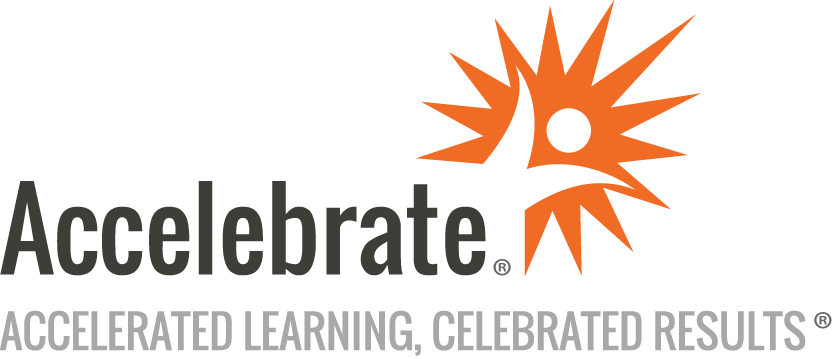 Terraform for AWSCourse Number: TRFM-100WA
Duration: 3 daysOverviewTerraform is a cloud infrastructure management tool used to manage AWS deployments. This Terraform for AWS training course demystifies the Terraform workflow and IaC (infrastructure as code), guides learners on using the Terraform CLI, and teaches practical skills for AWS infrastructure provisioning. The course then goes deeper into Terraform architecture, taking a closer look at the details of the Hashicorp AWS provider. In addition, participants refine their HCL (Hashicorp Configuration Language) programming skills, troubleshoot their scripts, incorporate best practices, and integrate Terraform with other tools.PrerequisitesAttendees must have a basic working knowledge of Linux and Windows-based systems (i.e., Bash or PowerShell) and have a fundamental understanding of Azure.MaterialsAll Terraform for AWS attendees receive comprehensive courseware.Software Needed on Each Student PCA modern web browser and an Internet connection free of restrictive firewalls, so that the student can connect by SSH or Remote Desktop (RDP) into AWS virtual machines.ObjectivesUnderstand the Terraform workflowUse the Terraform CLIProvision AWS infrastructurePerform the steps for provisioning and maintaining diverse AWS resources via TerraformUnderstand Terraform state managementCode in HCL using best practicesDebug and troubleshoot a Terraform projectIntegrate Terraform with CI/CD pipelines, GitOps, and other AWS and Hashicorp toolsOutlineIntroduction to TerraformInfrastructure as Code Overview Holistic OverviewIaC vs. ScriptingTerraform Basics - Getting Started Terraform CLITerraform Project StructureTerraform Workflow: Plan, Apply, DestroyTerraform HCL Configuration FilesResources - IntroductionProviders - IntroductionProvisioning Infrastructure using TerraformUsing Terraform Provider DocumentationGetting Started with Terraform and AWS Creating and managing AWS resources using TerraformState files and out-of-band changes - reality checkTerraform Architecture Terraform Development ArchitectureTerraform StateLocal StateRemote StateIntro to Terraform Enterprise and Terraform CloudTerraform RegistryProvidersPluginsModulesTerraform CLI vs Provider version pinningCLI Compatibility PromiseProvider Backward CompatibilityAWS Provider Fundamentals Provider Landscape for creating cloud resourcesAWS Provider AuthenticationCreating AWS resources:Compute: EC2 Instances, Lambda Functions, PaaS ApplicationsStorage: S3 Buckets, EBS VolumesDatabases: RDS, DynamoDBNetwork: VPC, Subnets, Route Tables, Internet GatewaysIdentity: IAM Users, Roles, Policies and attachmentsArchitecting Infrastructure in AWS with TerraformTerraform vs CloudFormation and CDKHCL Programming Basics Variables and OutputsInputLocalOutputInput Variables in DetailCLI ParametersTFVARS FileEnvironment VariablesValidation RulesHCL Expressions BasicsValue Data TypesValue ReferencesStringsConditionalsForSplatOperatorsUsing Functions in TerraformNumericStringCollectionsDate and TimeType ConversionEncodingFilesystemCryptographic and HashingIP NetworkTerraform Best Practices - BasicsHCL Coding Best PracticesTerraform Project Best PracticesResources Deep Dive Deep dive into HCL resource blocksResource BlocksResource BehaviorResource DependenciesImplicitExplicitMeta Argumentscountdepends_onfor_eachproviderlifecycleData Sources Data Source BlocksWorking with AWS Data SourcesModules Deep Dive Modules Architectural OverviewWriting Custom ModulesConsuming Custom ModulesModule Meta ArgumentsPublishing ModulesModules Best PracticesTerraform State Deep Dive Terraform State ArchitectureTerraform BackendsLocalRemote - EnterpriseRemote - CloudRemote - AWS S3Managing StateState DriftOut of Band ChangesConvention over ControlImporting Existing Resources into TerraformTerraform CLI Import Command Usage3rd Party ToolsDebugging and Troubleshooting Terraform Log LevelsDebugging Terraform ScriptsAudit Trails for TroubleshootingTerraform State File IssuesCommon Terraform Errors and SolutionsTerraform Best Practices Infrastructure as Code PrinciplesMutable vs ImmutableDeclarative CodeVersion ControlAutomationResource Management StrategiesNaming ConventionsModularizationResource DependenciesLifecycle ManagementEffective Use of Data SourcesSecurity Best PracticesSecrets ManagementPrinciple of Least PrivilegesUse of Service RolesPerformance Optimization TipsParallel Resource CreationReducing InterdependenciesAWS Best PracticesIaC Code ManagementCompatibility and SecurityTesting and DocumentationResource ManagementEnvironment and AutomationTerraform in Organization Context Centralized vs. Distributed Infrastructure ManagementHybrid Infrastructure ManagementDevOps Approach with TerraformUsing Managed Terraform ServicesTeam Roles and ResponsibilitiesGovernance and Best PracticesCase Studies and Real-world ScenariosLast Mile Configuration using Provisioners Configuration vs StateIntegrating configuration management toolsTerraform in CI/CD Pipelines and GitOps Overview of CI/CDTerraform in CI/CD ContextGitOps with TerraformAutomated Testing of Terraform CodeInfrastructure Deployment AutomationCase Studies and ExamplesBest Practices and ToolsIntegration with Other Tools AWS Secrets Manager for Secrets ManagementAWS CloudWatch for resource monitoringSecrets Management with VaultService Discovery with ConsulImage Creation with PackerDevelopment Environments with VagrantApplication Deployment with NomadConclusion